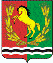 АДМИНИСТРАЦИЯМУНИЦИПАЛЬНОГО ОБРАЗОВАНИЯ РЯЗАНОВСКИЙ СЕЛЬСОВЕТ
АСЕКЕЕВСКОГО РАЙОНА ОРЕНБУРГСКОЙ ОБЛАСТИПОСТАНОВЛЕНИЕ =====================================================================31.10.2023                                       с. Рязановка                                       №  96 -п Об утверждении перечня автомобильных дорог местного значения общего пользованияВ соответствии с Федеральным Законом от 06.10.2003 № 131-ФЗ «Об общих принципах организации местного самоуправления в Российской Федерации», Федеральным Законом от 08.11.2007 № 257-ФЗ «О автомобильных дорогах и о дорожной деятельности в Российской Федерации и о внесении изменений в отдельные законодательные акты Российской Федерации», руководствуясь Уставом муниципального образования Рязановский сельсовет, администрация постановляет:1.Утвердить перечень автомобильных дорог местного значения общего пользования на территории муниципального образования Рязановский сельсовет Асекеевского района Оренбургской области по следующим показателям:2.Контроль за исполнением настоящего постановления оставляю за собой.3.Настоящее постановление вступает в силу со дня его подписания.Глава муниципального образования                                                       А.В. Брусилов№ п/пНаименование улицПротяженность, мПокрытие Ширина в метрахКатегория дороги1Кинельская2265асфальтобетон, щебень6,0внутрипоселковая2Садовая798асфальтобетон4,0внутрипоселковая3Школьная 613асфальтобетон4,0внутрипоселковая4Молодёжная 937асфальтобетон4,0внутрипосековая5Транспортная870асфальтобетон3,5внутрипоселковая6Центральная 541асфальтобетон5,5внутрипоселковая7Набережная 294щебень4,0внутрипоселковая8Нефтяников 307асфальтобетон, щебень4,0внутрипоселковая9пер. Школьный297асфальтобетон4,0внутрипоселковая10пер. Садовый199щебень4,0внутрипоселковая11пер. Нефтяников292асфальтобетон4,0внутрипоселковая12Подъезд № 1409гравий6,0внутрипоселковая13Подъезд № 2421гравий5,0внутрипоселковая14Центральная312грунт3,5внутрипоселковая15Подъезд к школе205грунт3,5внутрипоселковая